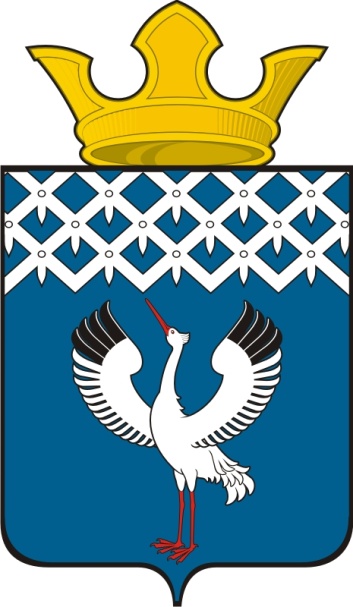 Российская ФедерацияСвердловская областьДумамуниципального образованияБайкаловского сельского поселения65-е заседание 2-го созываРЕШЕНИЕ28.03.2013 г.  № 41с.БайкаловоОб отмене решения Думы муниципального образования Байкаловского сельского поселения от 11.03.2013г. № 24 «О внесении изменений в Устав Байкаловского сельского поселения»В связи с принятием и вступлением в силу Федеральных законов от 25.06.2012 г. № 91-ФЗ «О внесении изменений в Федеральный закон «Об общих принципах организации местного самоуправления в Российской Федерации», от 25.06.2012 г.№ 93-ФЗ «О внесении изменений в отдельные законодательные акты Российской Федерации по вопросам государственного контроля (надзора) и муниципального контроля», Устава Байкаловского сельского поселения, Дума муниципального образовании Байкаловского сельского поселения РЕШИЛА:1. Решение Думы муниципального образования  Байкаловского сельского поселения от 11.03.2013г. № 24 «О внесении изменений в Устав Байкаловского сельского поселения» отменить.2. Опубликовать настоящее решение в газете  «Районные будни».Глава муниципального образованияБайкаловского сельского поселения                      ______________     Л.Ю.Пелевина28 марта  2013г. Председатель Думы муниципального образованияБайкаловского сельского поселения                      ______________     С.В. Кузеванова28 марта  2013 г.  